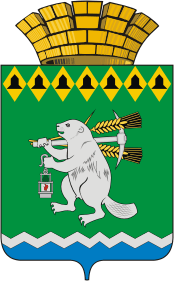 Дума Артемовского городского округаVII созыв15 заседание (внеочередное)РЕШЕНИЕот 21 июля 2022 года                                           			                 № О повестке 15  заседания (внеочередного) Думы Артемовского городского округаВ соответствии со статьей 11 Регламента Думы Артемовского городского округа, принятого решением Думы от 13 октября 2016 года  № 11,Дума Артемовского городского округа РЕШИЛА:Утвердить повестку  15 заседания (внеочередного)  Думы Артемовского городского округа:О внесении изменения в решение Думы Артемовского городского округа от 30.06.2022 № 146 «О внесении изменения в Положение об оплате труда лиц, замещающих муниципальные должности в Артемовском городском округе на постоянной основе». Докладывает Ольга Сергеевна Кириллова, заведующий отделом экономики, инвестиций и развития Администрации Артемовского городского округа.О внесении изменения в решение Думы Артемовского городского округа от 30.06.2022 № 147 «О внесении изменений в Положение об оплате труда муниципальных служащих, замещающих должности муниципальной службы в органах местного самоуправления Артемовского городского округа». Докладывает Ольга Сергеевна Кириллова, заведующий отделом экономики, инвестиций и развития Администрации Артемовского городского округа. О награждении Почетными грамотами Думы Артемовского городского округа. Докладывает Владимир Степанович Арсенов, председатель Думы Артемовского городского округа.Председатель Думы Артемовского городского округа                                                     В.С.Арсенов